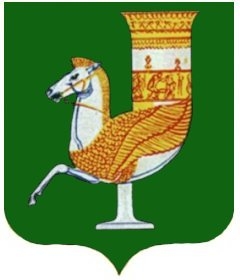 П  О  С  Т  А  Н  О  В  Л  Е  Н  И  Е   АДМИНИСТРАЦИИ   МУНИЦИПАЛЬНОГО  ОБРАЗОВАНИЯ «КРАСНОГВАРДЕЙСКИЙ  РАЙОН»От 17.05.2021г.   №_371с. КрасногвардейскоеО внесении изменений в приложение к постановлению администрации МО «Красногвардейский район» № 15 от 21.01.2013 года «Об утверждении Административного регламента администрации МО «Красногвардейский район» по рассмотрению обращений и личному приему граждан» В целях оперативного реагирования на обращения граждан, поступивших в администрацию МО «Красногвардейский район», руководствуясь Уставом Красногвардейского района ПОСТАНОВЛЯЮ:1. Внести изменения в приложение к постановлению администрации МО «Красногвардейский район» № 15 от 21.01.2013 года «Об утверждении Административного регламента администрации МО «Красногвардейский район» по рассмотрению обращений и личному приему граждан»:1.1. Подпункт 3.1. пункта 3 раздела II Административного регламента изложить в следующей редакции: «3.1. Письменное обращение гражданина, поступившее в Администрацию, рассматривается в течение 30 дней со дня регистрации, а не требующее дополнительного изучения и запроса информации в течение 20 дней». 1.2. В абзаце 1 раздела III Административного регламента  слова «представленные в блок-схеме согласно приложению № 2 к настоящему Административному регламенту» исключить.2. Опубликовать настоящее постановление в газете Красногвардейского района «Дружба» и разместить на официальном сайте администрации МО «Красногвардейский район» в сети «Интернет». 	3. Контроль за исполнением данного постановления возложить на общий отдел администрации МО «Красногвардейский район». 	4. Настоящее постановление вступает в силу с момента его опубликования. Глава МО «Красногвардейский   район»					                                   Т.И. Губжоков